Wiggenhall St Mary Magdalen Parish CouncilI hereby give you notice that the Annual Meeting of the above-named Parish Council will be held on 6 May 2021 at 6.30 pm.  All members of the Council are hereby summoned to attend for the purpose of considering and resolving upon the business to be transacted at the Meeting as set out hereunder.  The meeting will be open to the public unless the Council otherwise direct.  This will be a ‘virtual meeting’ in accordance with The Local Authorities and Police and Crime Panels (Coronavirus) (Flexibility of Local Authority and Police and Crime Panel Meetings) (England and Wales) Regulations 2020. 10 minutes will be allowed during the meeting for members of the public to raise points of concern on agenda items. To attend please use this linkhttps://us04web.zoom.us/j/78707997272?pwd=a1JMaVkvcjJ1VkdzREtJMmFLN0dxdz0AgendaElecta	Chairman and receive signed Declaration of Acceptanceb	Vice-Chairman and receive signed Declaration of AcceptanceReceive apologies for absenceConfirm as a correct record the minutes of the meetings of the Council held 	8 April 2021.   Draft minutes previously circulatedAccept declarations of interest and dispensation requests on agenda itemsAgree meeting be adjourned to allow members of the public to speakMatters arising not covered elsewhere on the agenda (for information only)Correspondence (for information only)Appoint representatives, co-ordinators and working party groupsa	Clean-up teamb	Speedwatch team co-ordinatorc	SAM2 co-ordinatord	Defibrillator monitoringe	Magdalen Village Hall representativef	Parish Council website administrationHighwaysa	Receive reports of highways issues including lighting and public footpathsReceive reports Tree Plantinga	Woodland planting – update and decide whether to apply for funding from NCC 1Million rrees for Norfolk projectRailway abutments – updateBadger sett adjacent to paddocks – update  Magdalen Village School – Update on assignment of lease to Unity Education Trust Planning  - Consider applications received (if any)Financea  	Resolve to accept monthly accounts to 30 April 2021b	Decide which Insurance quotation to accept for 2021/2022 c	Resolve to pay schedule of paymentsd	Receive schedule of regular payees as required by Financial Regulationse	Confirm signatories and online access for Parish Council banking – all councillorsf	Receive Annual Internal Auditors report for 2020/2021g	Complete, approve and sign Section 1, Annual Governance Statement 2020/2021h	Consider and resolve to approve and sign and date Section 2, Accounting Statement 2020/2021i	Approve Bank Reconciliation, Variances and supporting documents to be sent to external auditorConsider acceptance and storage of donated historical items.Councillors’ concerns and agenda items for next meeting –information only Agree meeting be adjourned for Public Speaking.Confirm date of next meeting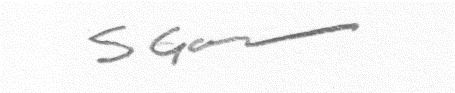 	29 April 2021